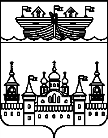 АДМИНИСТРАЦИЯ ВОЗДВИЖЕНСКОГО СЕЛЬСОВЕТАВОСКРЕСЕНСКОГО МУНИЦИПАЛЬНОГО РАЙОНАНИЖЕГОРОДСКОЙ ОБЛАСТИПОСТАНОВЛЕНИЕВ соответствии с Федеральными законами от 25.12.2008 года № 273-ФЗ                           "О противодействии коррупции", от 02.03.2007 года № 25-ФЗ "О муниципальной службе в Российской Федерации", Указом Президента Российской Федерации               от 23.06.2014 года  № 460 «Об утверждении формы справки о доходах, расходах,                   об имуществе и обязательствах имущественного характера и внесении изменений в некоторые акты Президента РФ», администрация Воздвиженского сельсовета Воскресенского муниципального района Нижегородской области постановляет:1.Внести изменения в «Положение о предоставлении гражданами, претендующими на замещение должностей муниципальной службы и лицами, замещающими должности муниципальной службы в администрации Воздвиженского сельсовета Воскресенского муниципального района Нижегородской области сведений о доходах, об имуществе и обязательствах имущественного характера и о доходах, об имуществе и обязательствах имущественного характера своих супруги (супруга) и несовершеннолетних детей» от 16.01.2013 года № 6 (далее- Положение) следующие изменения:1.1. Абзац 1 пункта 3 изложить в новой редакции:«3. Сведения о доходах, об имуществе и обязательствах имущественного характера представляются по утвержденной Президентом Российской Федерации форме справки:».1.2. В пункте 4 Положения заменить слова «назначении на должность муниципальной службы» словами «поступлении на муниципальную службу».1.3. Пункт 10 изложить в новой редакции:«10. Сведения, представляемые гражданами и муниципальными служащими в соответствии с настоящим Положением, являются сведениями конфиденциального характера и относятся к информации ограниченного доступа, если федеральным законом они не отнесены к сведениям, составляющим государственную и иную охраняемую федеральными законами тайну.Если федеральным законом такие сведения отнесены к сведениям, составляющим государственную тайну, они подлежат защите в соответствии с законодательством Российской Федерации о государственной тайне.Эти сведения представляются главе администрации Воздвиженского сельсовета Воскресенского муниципального района Нижегородской области,                   а также иным должностным лицам в случаях, предусмотренных законодательством Российской Федерации.»1.4. Пункт 12 исключить.1.5. Приложение 1 к Положению исключить. 2.Обнародовать настоящее постановление на информационном стенде администрации и разместить на официальном сайте администрации Воскресенского муниципального района Нижегородской области в сети Интернет.3.Контроль за исполнением настоящего постановления оставляю за собой.4.Настоящее постановление вступает в силу со дня его обнародования. Глава администрации Воздвиженского сельсоветаВоскресенского муниципального района Нижегородской области-                                                И.Н. Охотников05  сентября  2018 г№ 81 О внесении изменении в «Положение о предоставлении гражданами, претендующими на замещение должностей муниципальной службы и лицами, замещающими должности муниципальной службы в администрации Воздвиженского сельсовета Воскресенского муниципального района Нижегородской области сведений о доходах, об имуществе и обязательствах имущественного характера и о доходах, об имуществе и обязательствах имущественного характера своих супруги (супруга) и несовершеннолетних детей» от 16.01.2013 года № 6О внесении изменении в «Положение о предоставлении гражданами, претендующими на замещение должностей муниципальной службы и лицами, замещающими должности муниципальной службы в администрации Воздвиженского сельсовета Воскресенского муниципального района Нижегородской области сведений о доходах, об имуществе и обязательствах имущественного характера и о доходах, об имуществе и обязательствах имущественного характера своих супруги (супруга) и несовершеннолетних детей» от 16.01.2013 года № 6